Дети «Ромашек» продолжают знакомство с миром профессий. Воспитатели провели беседу с детьми о труде врача, медсестры, рассматривали иллюстрации про больницу.Ребятам очень нравится играть в больницу. Они с удовольствием принимают на себя роль доктора. Играя в «больницу», дети испытывают массу положительных  эмоций, воспитывают доброжелательные отношения, обогащают словарный запас.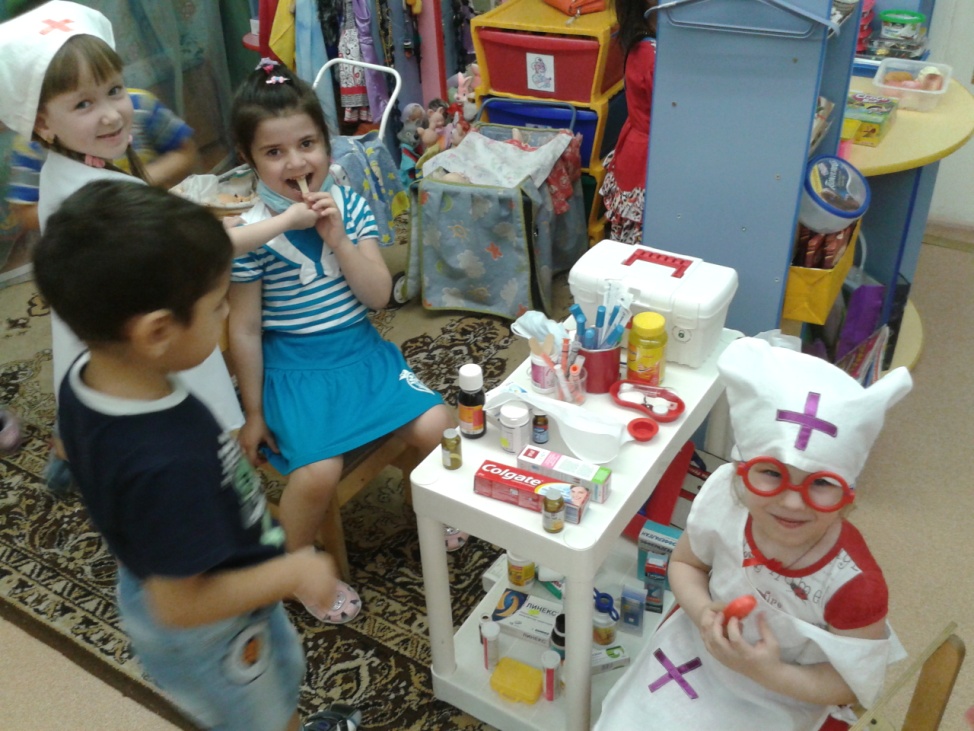 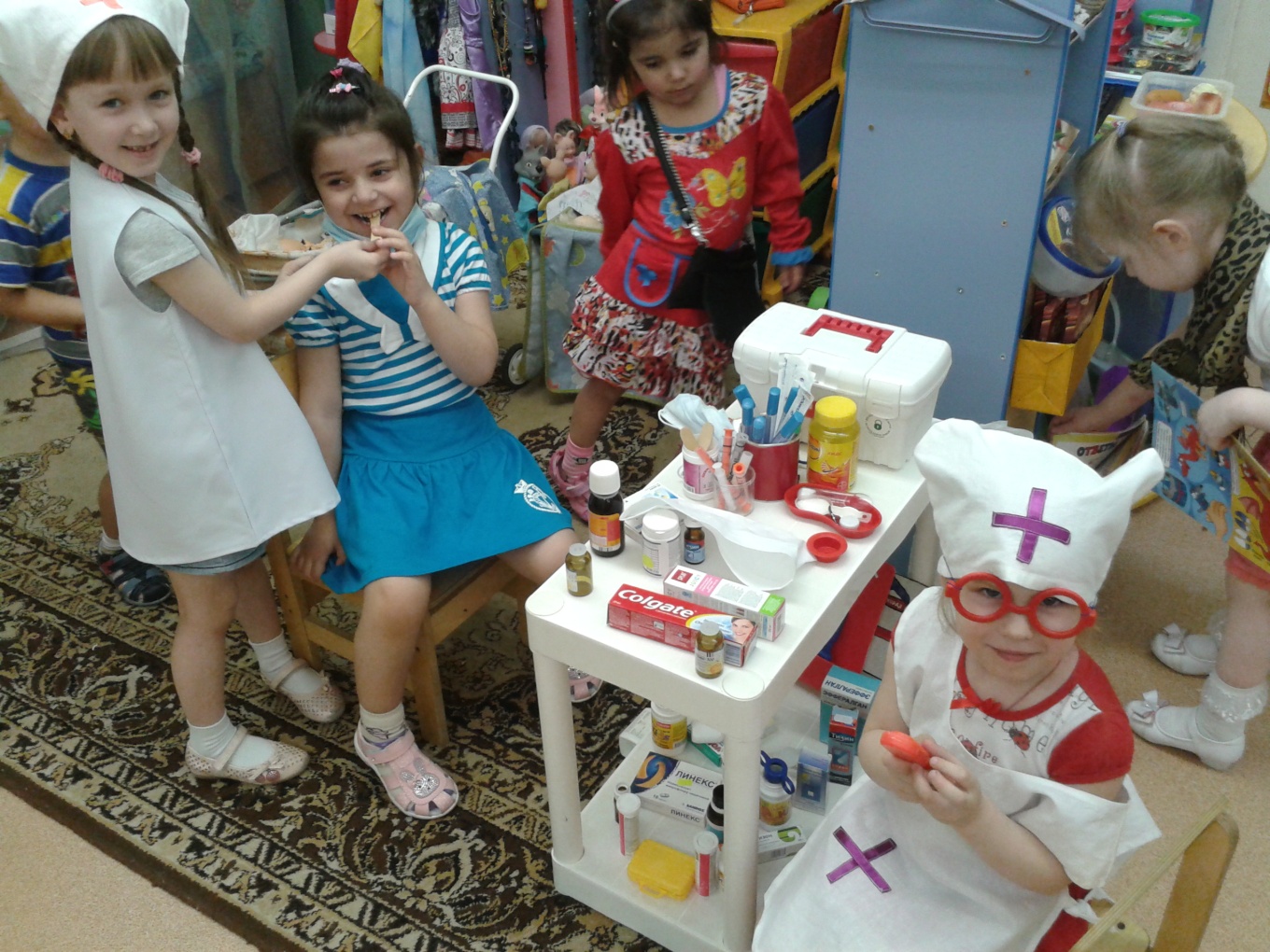 